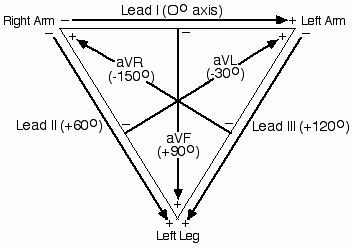 Figure 4: Einthoven’s triangle. 